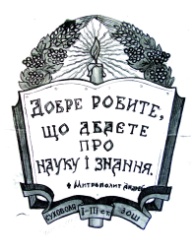 СУХОВІЛЬСЬКИЙ ЛІЦЕЙ 81513, Львівська область Городоцький район с. Суховоля вул. Шкільна, 1а тел.295-06-84, 295-06-88 E-mail: dyrectorshkoly@gmail.comЗвітдиректора Суховільського ліцею за результатами роботи у 2020-2021 н.р.Червень-2021 р.Вступна частинаСуховільський ліцей Зимноводівської сільської ради  у своїй діяльності керується Конституцією України, Законами України «Про освіту», «Про повну загальну середню освіту», Положенням про загальноосвітній навчальний заклад, затвердженим Постановою Кабінету  Міністрів України від 14 червня 2000 року    № 964, іншими нормативно-правовими актами, Статутом школи.Навчальний заклад несе відповідальність перед особою, суспільством і державою за: безпечні умови освітньої діяльності;дотримання державних стандартів освіти;дотримання договірних зобов’язань з іншими суб’єктами освітньої, виробничої, наукової діяльності;дотримання фінансової дисципліни.Головні  завдання навчального закладу :забезпечення реалізації права громадян на повну загальну середню освіту, виховання громадянина України;виховання шанобливого ставлення до родини, поваги до народних традицій і звичаїв, державної та рідної мови, національних цінностей українського народу та інших народів та націй;формування і розвиток соціальнозрілої, творчої особистості, з усвідомленою громадянською позицією, почуттям національної самосвідомості, особистості, підготовленої до професійного самовизначення; виховання в учнів поваги до Конституції України, державних символів України, прав і свобод людини і громадянина, почуття власної гідності, відповідальності перед законом за свої дії, свідомого ставлення до обов’язків людини і громадянина;розвиток особистості учня, його здібностей і обдарувань;реалізація права учнів на вільне формування політичних і світоглядних переконань;виховання свідомого ставлення до свого здоров’я та здоров’я інших громадян як найвищої соціальної цінності, формування засад здорового способу життя, збереження і зміцнення фізичного та психічного здоров’я учнів;створення умов для оволодіння системою наукових знань про природу, людину та суспільство.                                  Організаційні питання 2020-2021 н.р.У 2020-2021 н.р. робота шкільного колективу спрямована на єдину методичну проблему: «Удосконалення освітнього процесу шляхом впровадження новітніх педагогічних технологій».У 2020-2021  н.р. у школі проводилися заходи згідно з планом науково-методичної роботи, Концепції Нової української школи, до яких залучалися всі вчителі. Відповідно до наказу по закладу  протягом  року діяла:   - школа  наставництва (керівник Кулеба І.О.)        Козак С.О.- Попик О.М..       Волощук І.В..- Лильо І.В.       Мачужак В.Р.- Сирота І.Я.-  методична рада школи (керівник Кулеба І.О.) Ці школи працювали згідно з  планом, затвердженим директором.  Основна їх мета – це допомога вчителеві в умовах реформування загальної середньої освіти на засадах гуманізації, методологічної переорієнтації процесу навчання з інформативної форми на розвиток особистості людини, розвиток творчої активності вчителя та учня, впровадження в практику роботи школи досягнень науки, нових технологій згідно  з Положенням  про методичну роботу з педагогічними кадрами закладів освіти. З метою активізації пізнавальної діяльності учнів, урізноманітнення                                   форм і методів роботи з дітьми, зацікавлення школярів, надання можливості всебічно розвиватися молодій особистості у закладі  згідно з наказом директора  були організовані і проведені у 2020-2021 н.р. предметні тижні, а саме:               -  Тиждень англійської мови   з  12.10 по 16.10.2020;-  Тиждень образотворчого мистецтва з 16.11 по 20.11.2020;- Тиждень музичного мистецтва з 07.12 по 11.12.2020;-  Шевченківська декада з 09.03 по 19.03.2021;- Шкільна спартакіада   з 17.05 по 26.05.2021; Робота зі здібними та  обдарованими дітьмиОдним із основних принципів роботи школи є виявлення та підтримка в процесі навчання обдарованих та здібних у певних галузях учнів. У школі створено відповідні умови для розвитку інтелектуальної та творчої обдарованості школярів. У 2020-2021 н.р. з метою популяризації роботи з обдарованою молоддю у школі проведено:поновлений шкільний інформаційно-аналітичний банк «Обдарована молодь». У 2020-2021 навчальному році він нараховував  94 учнів, із них:   академічна (інтелектуальна) обдарованість –  25 учнів;   творча обдарованість – 20 учнів;   спортивна обдарованість-  54 учнів. поновлена наукова-методична база з питань роботи з обдарованими дітьми;проведений шкільний етап Всеукраїнських учнівських олімпіад з навчальних предметів ;організована робота з підготовки та участі учнів школи в районному  та  обласному етапах Всеукраїнських учнівських олімпіад з навчальних предметів;організовані та проведені шкільні конкурси та виставки творчих робіт учнів, спрямовані на виявлення та самореалізацію обдарованих дітей;організована робота  гуртків  за бажанням учнів;забезпечене інформування про всі досягнення учнів школи;Розв’язання проблем та завдань школи, затверджених педагогічним колективом на навчальний рік, дало змогу шкільному колективу досягти успіхів   у різних онлайн - олімпіадах, конкурсах , а саме: Шишак Юлія,  учениця  10  класу –  диплом ІІІ ступеня за ІІІ місце у ХІІІ Всеукраїнській олімпіаді «Юні знавці Біблії» (проводить Національний університет « Острозька академія») Всеукраїнський конкурс «Знавці Біблії» (благодійний фонд              « Живи, Україно!»: Рибачик Вадим, учень 7 класу-  переможець ІІІ місце ІІ рівня ІІ етапу;Рибачик Едуард, учень 9 класу- переможець  ІІІ рівня І етапу;Рибачик Олександр, учень 11 класу- переможець  ІVрівня І етапу;Якимів Ванесса, учениця 6 класу- переможець  місце І рівня І етапу. Всеукраїнський марафон української мови імені Петра Яцика Лильо Юрій, учень 7 класу- І місце;Михасюк Марія, учениця 11 класу- І місце.Переможці  конкурсу “І слово, і пісня, матусю Тобі”	Васьків  Софія , учениця  4А  класу,  ІІІ м. в номінації « Виконання пісні”;	Романко Софія, учениця 9Б  класу, ІІ м. у номінації “Виконання пісні” .Учнями  було підготовлено матеріал до обласної онлайн конференції «Славетні імена України. Андрей Шептицький.» (грудень 2020)Шишак Ю. (10 клас) та Когут С. (11 клас) за участь у конференції отримали дипломи ІІ ступеня;( учитель Штойко Г.Г.)                  Переможці онлайн — олімпіад:Онлайн — олімпіада з української мови та літератури:Учитель Доскуч С.М.Диплом І ступеня Касянчик Ангеліна — 3Б клас;Крив’як Гордій — 3Б клас;Чура Ярина — 3Б клас;Дуда Матвій — 3 Б клас;Горінецька Тереза — 3 Б клас;Тороній Олеся- 3 Б клас;Романко Ярема — 3 Б класнимиДиплом ІІІ ступеняШутяк Мілена — 3Б клас;Цибульська Христина — 3 Б клас;Бадюк Святослав — 3 Б клас4-Б клас (учитель Барна О.М.)Олімпіада «Зима 2021»Українська мова та літератураДиплом І ступеняКоляса СофіяДиплом ІІ ступеняБішко ОксанаСисоєва МаріяШкурпіта ІринаДиплом ІІІ ступеняКудляк ЮліанаТрудове навчанняДиплом ІІ ступеня         Бішко ОксанаКоляса СофіяСисоєва МаріяДиплом ІІІ ступеняКудляк ЮліанаШкурпіта ІринаШутяк ДанилоОснови здоров’яДиплом ІІ ступеняКудляк ЮліанаДиплом ІІІ ступеняКоляса СофіяПолюга АнастасіяМатематикаДиплом І ступеняКудляк ЮліанаДиплом ІІ ступеняБішко ОксанаГрушкевич Лук’янНазар АндріанПолюга АнастасіяСисоєва МаріяШкурпіта ІринаІнформатикаДиплом І ступеняГрушкевич Лук’янДиплом ІІ ступеняСисоєва МаріяШкурпіта ІринаЯнчишин ЮліяДиплом ІІІ ступеняПолюга АнастасіяПавлик СоломіяПредмети початкової школиДиплом ІІ ступеняКудляк ЮліанаДиплом ІІІ ступеняПавлик СоломіяПолюга АнастасіяМистецтвоДиплом ІІ ступеняГрушкевич Лук’янКоляса СофіяПолюга АнастасіяСисоєва МаріяШкурпіта ІринаДиплом ІІІ ступеняНазар АндріанКонкурс «Безпечний інтернет»Диплом І ступеняБішко ОксанаМатвіїшин МиколаПолюга АнастасіяСисоєва МаріяШкурпіта ІринаДиплом ІІ ступеняБочуля ДанилоНецькар Данило Диплом ІІІ ступеняКоляса СофіяКонкурс «150 імен Лесі Українки»Диплом І ступеняБішко ОксанаГрушкевич Лук’янМатвіїшин МиколаНазар АндріанПолюга АнастасіяСисоєва МаріяШкурпіта ІринаДиплом ІІ ступеняБаб’як НазарКоляса СофіяНецькар Данило Ткачук ВладіславЯнчишин ЮліяДиплом ІІІ ступеняШевчук ОльгаКонкурс «Як це працює?»Диплом І ступеняБішко ОксанаКоляса СофіяМех ОлесяПолюга АнастасіяСисоєва МаріяШкурпіта ІринаДиплом ІІ ступеняКудляк ЮліанаМатвіїшин МиколаКонкурс «Лайфхаки з української мови»Диплом ІІ ступеняБішко ОксанаДиплом ІІІ ступеняНазар АндріанГрушкевич Лук’янОлімпіада «Весна 2021»Українська мова та літератураДиплом ІІ ступеня         Назар АндріанНецькар ДанилоСисоєва МаріяШкурпіта ІринаДиплом ІІІ ступеня        Полюга Анастасія        Черкас ОлегТрудове навчанняДиплом ІІ ступеняСисоєва Марія         Шкурпіта ІринаДиплом ІІІ ступеняГрушкевич Лук’янКудляк ЮліанаНазар Андріан Шевчук ОльгаМистецтвоДиплом ІІІ ступеняСисоєва МаріяШкурпіта ІринаІнформатикаДиплом ІІІ ступеняГрушкевич Лук’янНазар АндріанПредмети початкової школиДиплом І ступеняГрушкевич Лук’янНазар Андріан	Учні школи брали активну участь у предметних міжнародних конкурсах, а саме:      -математичний  конкурс «Кенгуру» - 30 учнів ( 4 відмінно);    -конкурс з фізики “Левеня”- 44 учнів(3 відмінно).                           Забезпечення обов’язкової освіти	На початку  2020-2021 н.р. у нашій школі навчалося 439 учнів,  з  яких  227 хлопців   і 212  дівчини,  що становить 48 % від загальної кількості. Укомплектовано 20  класів із середньою наповнюваністю 22  учнів  Навчанням охоплено 100% учні.  Впродовж року зі школи вибуло  3 учнів  і прибуло 3 учнів.  Дані про дітей, які вибули з навчального закладу є зафіксовані в документах. З 39  випускників 2020 року школи ІІ ступеня на початок навчального року продовжили  навчання всі  учні: з них 32( 80%)  учнів   у школі ІІІ ступеня,  1( 2%) у профтехосвіті, 6 ( 18%) у вузах І-ІІ рівня акредитації.Із 32   випускників школи ІІІ ступеня продовжили навчання 32 учнів:  з них 2 (6%) - у вузах І-ІІ рівня акредитації, 21( 66%) у вузах ІІІ-ІV рівня акредитації ), 8 у профтехосвіті ( 25%),  на курсах  1 учень  ( 3%).                                   Організація освітнього  процесу	У навчальному закладі пріоритетними були реформи освітнього  процесу, реформа початкової школи ( НУШ), спрямовані на демократизацію, гуманізацію, диференціацію, запровадження інтерактивних елементів навчання учнів,   гармонійний розвиток  творчої та креативної особистості. Структура навчального року складається із 2-х семестрів, проводиться тематичне, семестрове, річне оцінювання знань учнів. Школа працює у  дві  зміни при 5-ти денному робочому тижні. Перша зміна розпочинає роботу о 7:55, друга – 13:45. Тривалість уроків у навчальному закладі становить: у перших класах – 35 хв, у 2-4 класах – 40 хв, у 5-11 класах – 45 хв. Щоденна кількість і послідовність навчальних занять визначається розкладом уроків, що складається на кожен семестр відповідно до санітарно-гігієнічних та педагогічних вимог, погоджується Радою навчального закладу, профспілковими комітетами, затверджується директором школи. Основним документом школи, що регулює освітній процес, є робочий навчальний план, що складається на основі типових навчальних планів, розроблених та затверджених Міністерством освіти і науки України із конкретизацією варіативної частини.Робочий навчальний план затверджується директором школиУ вигляді додатків до робочого плану додаються розклад уроків (щоденний, тижневий) та режим роботи (щоденний, річний). Відповідно до робочого навчального плану педагогічні працівники закладу добирають програми, підручники, навчальні посібники, що мають гриф Міністерства освіти і науки України, а також науково-методичну літературу, дидактичні матеріали, форми, методи, засоби навчальної роботи, що мають забезпечувати виконання статутних  завдань та здобуття освіти на рівні державних стандартів. У навчальному закладі визначення рівня досягнень учнів у навчанні здійснюється відповідно до чинної системи оцінювання досягнень у навчанні учнів, ведеться тематичний облік знань. У перших- третіх  класах подано  словесну характеристику знань учнів у навчанні, у 4-11 класах-  дванадцятибальна система оцінювання знань. У документі про освіту (свідоцтво досягнень ( НУШ), табель успішності, свідоцтво) про здобуття  базової загальної середньої освіти, свідоцтво про здобуття повної загальної середньої освіти) відображено  досягнення учнів у навчанні за семестри, навчальний рік та державну підсумкову атестацію (у 2020-2021 н.р. ДПА у 4  та 9 класах не проводилася).Результати семестрового, річного, підсумкового оцінювання доводяться до відома учнів класними керівниками.                               Результативність	Аналіз результативності навчання (середні бали кожного класу) показав, що середній бал становить  6.2 . Серед предметів найвищий середній бал: трудове навчання, музичне мистецтво, фізична культура, християнська етика, захист України, образотворче мистецтво  (більше 9-ти балів); найнижчі показники з таких предметів: математика, фізика, іноземна мова, українська мова, історія, хімія  (нижче 6-ти  балів). Необхідно звернути увагу педагогічного колективу на успішність учнів 5-тих класів, порівнюючи їх із навчанням у початковій школі.4 -А клас  2019-2020 н.р. ( класний керівник Коцюба О.П.)Кількість відмінників у 4А у 2019-2020 році  - 1 учениця;                5 -А клас 2020 – 2021н.р. (класний керівник Байцар  М.М.)     Кількість відмінників у 5А у 2020-2021 н.р. – 0 ;                                        4- Б клас 2019 – 2020 н.р. ( класний керівник Цвик О.Т.)Кількість відмінників у 4Б у 2019-2020 році  - 3 учні; 5 -Б клас 2020 – 2021 н.р. (класний керівник Юрчишин Л.С.)Кількість відмінників у 5Б у 2020-2021 н.р. -  3 учнів;Спостерігаємо, що успішність у 5-х класах порівняно з 4-ми   погіршилась. Основними причинами такого стану є  певний розрив між початковою і середньою ланкою освіти, зміна учнями середовища, кількість учителів, недотримання єдиних вимог навчання, інколи непорозуміння між учителем та учнями, а також необ’єктивне оцінювання у 4-х класах учнів, що не відповідає Критеріям оцінювання знань учнів. У 2020-2021 н.р наказом Міністерства освіти та науки України ДПА у 4 та 9 класах , 11 класі не проводилася. Учні школи ІІІ ступеня складають  ЗНО.          У 2020-2021 н.р. відповідно до наказу  директора школи були проведені  контрольні роботи  за І  та ІІ  семестри  з  української мови, математики, історії України, англійської мови. Це один із видів адміністративного контролю й аналізу результативності навчання. Упродовж 2020 - 2021 н.р. у  школі діяли такі гуртки:літературний гурток ( керівник Попик О.М.);«Умілі руки» ( керівник  Клапінська О.П.);вокальний гурток ( керівник Давид Т.С.);бібліотечний гурток «Юний книголюб» ( керівник Олинець В.Б.);військово-патріотичний  гурток “Джура” (керівник Лильо І.В.);математичний (керівник Кулеба І.О.);гурток “Юний художник ” ( керівник Козак С.О.);гурток “Джерельце “  ( керівник  Цегельська М.М.);історичний ( керівник Штойко Г.Г.);цікава психологія ( керівник Юрчишин Л.С.)До гурткової роботи було залучено 156  учнів  школи.Інформатизація  освітнього процесу Пріоритетними напрямками діяльності закладу освіти у 2020-2021 навчальному році щодо впровадження нових освітніх технологій були:впровадження інформаційних та комунікаційних мультимедійних  технологій  в освітній  процес;формування інформаційної культури учнів та педагогічних працівників, забезпечення їх інформаційних потреб;удосконалення інформаційно-методичного забезпечення освітнього  процесу;оптимізація освітнього менеджменту на основі використання сучасних інформаційних технологій в управлінській діяльності;використання інформаційних технологій для розвитку дистанційного навчання. Реалізується повний комплекс завдань.  Кваліфікація користувачів задовільна. Діловодство ведеться українською мовою із застосуванням технології електронної підготовки, друку та збереження документів. Працює електронна пошта. Форми статистичної звітності підготовлені програмними засобами. Ведеться база даних у програмному комплексі ДІСО. Активно використовується у повсякденній роботі  локальна шкільна мережа.Що стосується безпосередньо освітнього  процесу, то комп’ютеризація й інформатизація закладу на сьогодні слабо задовольняє потреби освітнього процесу. У школі функціонує 1 комп’ютерний клас, 7 мультимедійних обладнань, усі кабінети та приміщення школи підключено до Всесвітньої мережі Інтернет.  Але вік комп'ютерів бажає бути більш сучасним і відповідно до вимог  у школі має бути 40 комп’ютерів.Продовжується робота з розширення матеріально-технічної бази школи.  Станом на 01.06.2021 року навчальний заклад забезпечений мультимедійною, комп’ютерною технікою  з підключенням до мережі Інтернет .мультимедійне обладнання – 7 комплектів;6 ПК в кабінеті  інформатики.Процес впровадження ІКТ-технологій в освітній  процес в цьому навчальному році  активізувався. Більшість вчителів упродовж року провели ряд уроків з використанням інформаційних технологій. Організовано обмін досвідом із використання комп’ютерних технологій через відвідування уроків більш досвідчених колег, проведення майстер-класів з ІКТ. При підготовці та проведенні уроків, групових занять, підготовці учнів до різноманітних конкурсів педагоги використовували мережу Інтернет, власні презентації. Для перевірки вивченого матеріалу розроблялись або використовувались готові тести в електронному вигляді.Рух учнів протягом навчального рокуКількість учнів та класів
у навчальному закладі                              Якість виховної роботиУправління виховною роботою школи здійснювали заступник директора з виховної роботи, педагог-організатор, психолог, соціальний педагог.Політичні та соціальні процеси, що відбуваються в Україні, спрямовані на утвердження демократичних засад розвитку держави, зумовлюють необхідність відповідних змін у галузі освіти, складовою якої є виховання. Школа повинна бути державно-громадським загальноосвітнім закладом, який організовує свою діяльність на грунті національної культури і національних традицій, а за змістом та формами роботи відповідає національно-культурним потребам України, її становленню та розвитку як суверенної держави.Успіх виховного процесу залежить від взаємин між учителем та  учнем, які мають розвиватися на основі співробітництва і ділового партнерства. Виховна робота в школі проводиться за кількома напрямками:           Національно-патріотичне та громадянське виховання, формування національного ідеалу.  Мета напряму:формування ціннісного ставлення особистості до українського народу, батьківщини, держави, нації, виховання свідомого громадянина України, патріота, формування у молодого покоління потреби та уміння жити  в громадянському суспільстві.Проведено: лінійка, приурочена річниці УПА( 6А клас, Сирота І.Я., жовтень 2020),лінійка “Утворення ЗУНР”( 6Б клас, Королевич Г.І., листопад), лінійка”День укранської писемності” , (7А клас. Штойко Г.Г., листопад), конкурс “Мово рідна, слово рідне”( 4А клас, Вдович М.С, листопад), лінійка- реквієм “Вбиті голодом не зникнуть з Твоєї пам’яті”( 5А клас, Байцар М.М..листопад); лінійка “Революція Гідності та Свободи” (8А клас, Кузьма С.Б., грудень), відео — лінійки до Дня Соборності України ( 8Б клас, Тільтін І.М.. 9А клас Клапінська О.П, січень 2021 ), відео — лінійка “За Україну вони пішли у вічність”( 9Б клас, Попик О.М,лютий 2021 ), відеоконференція “Я буду крізь сльози сміятись...” ( 9Б клас, Попик О.М, лютий 2021), відеоконференція “ Геній тендітної незламності”, (11 клас, Коржинська І.В, лютий 2021), відео- конкурс “Вічна шана, вічна пам’ять, Кобзарю, Тобі”, (9Б клас Попик О.М.,березеь 2021), відеоконференція “ Сучасний Шевченко ( 11 клас. Коржинська І.В, березень 2021), виховна година “Ми любимо Тебе, Тарасе”, (3А клас, Торба О.А, березень). захід”Шана Великому Кобзарю”, (4Б клас, Барна О.М, березень), Літературний марафон пам’яті Тараса Шевченка, (4а клас , Вдович М.С., березень),захід       “ Стежками  малого Тараса”( 5Б клас , Юрчишин Л.С,, березень) ,захід “Вони для нас виборюють життя”,(6А клас, Сирота І.Я. , березень), Свято Героїв ( 5-11 класи. Рубай Д.Я, Панько Н.Р., Штойко Г.Г., травень), захід “Бути гідним ранкового сонця”, (11 клас , Штойко Г.Г., травень 2021 ).    Морально-релігійне виховання. Мета проєкту: виховання гуманної особистості, розвиток духовного потенціалу дитини на засадах християнської моралі. Проведено: Свято “Йде Різдво у нашу хату”( 4Б клас, Барна О.М., грудень 2020 р,), година спілкування “ Не говори про доброту, коли ти нею сам не сяєш,  5 А клас, Байцар М.М, лютий 2021), Свято гаївки, (5- 10 класи, Лопушанська Н.Й , травень).Художньо-естетичне та народознавче виховання. Головна мета :  виховати високі ідеали, прищепити любов до прекрасного, рідного краю та традицій свого народу, розвинути творчу самостійність особистості. Проведено:  Свято учителя “Спасибі Вам, що Ви на світі є” (10 клас, Панько Н.Р., жовтень), Інтелектуальна гра “ Найрозумніший”( 3А , Торба О.А, жовтень), захід “ Недоспівана пісня Володимира Івасюка”( 9б клас, Попик О.М, листопад 2020),  літературна композиція “Краса рідної мови”( 6А клас, Бень Г.Д, листопад 2020) ,літературна композиція “Її Величнічсть — Мова”( 6Б клас , Бень Г.Д, листопад 2020), захід “Українські вечорниці( 5Б клас. Юрчишин Л.С, грудень 2020), літературна композиція “Я — зірка, повірте, зірка, яка спалахнула і згасла”(3Б клас, Доскуч С.М, лютий), захід “Ні! Я жива. Я буду вічно жити( 9А клас, Дрималовський І.І.),  Літературний тиждень “ 150 імен Лесі Українки( 4б клас. Барна О.М., лютий ), Літературно- мистецька композиція “Я маю в серці те, що не вмирає”( 7Б клас. Коржинська І.В. лютий), Літературна композиція “Тарас Шевченко — дітям” ( 1 Б клас, Цвик О.Т, березень 2021),  захід, “Ну що б здавалося слова...”( 8А клас, Дрималовський І.І.), захід “Палахкотить , як свічка, праведна душа Кобзаря”( 6А клас, Бень Г.Д, березень 2021), Літературно — мистецька композиція “Твоїх поезій світ високий вінчає слава світова”( 6Б клас, Бень Г.Д.),  захід “Мій рідний  край “ (4А клас, Вдович М.С, березень 2021),захід “Подорож у країну Казкарію”(1 А клас, Коцюба О.П,березень 2021), Свято Букварика(1А клас Коцюба О.П, травень2021), квест “Прощавай, Букварику”( 1Б клас, Цвик О.Т, травень2021).Екологічне виховання. Покликане забезпечити молоде покоління науковими знаннями про взаємозв’язок природи і суспільства. Проведено : шкільну  толоку у шкільному парку , на Символічній Могилі, уроки просто неба, екскурсії до шкільного саду, догляд квіткових клумб, виховна година “Чорнобиль — горе і біль”( 4 А клас, Вдович М.С, квітень 2021),захід “Чорнобиль...Трагедія...Пам’ять...” (4Б клас. Барна О.М, квітень 2021), відео- лінійка “ Чорнобиль не має минулого часу”, (11 клас. Давид М.Я.), виставка малюків “ Чорнобиль. Думай про майбутнє!,”( члени гуртка. Козак С.О.)Правове виховання та профілактика шкідливих звичокПідготовка дітей до усвідомлення сутності, наслідків негативних соціальних явищ, ціннісного ставлення до власного життя і життя інших, формування правової культури, що передбачає активну протидію випадкам порушення законів постійно в центрі уваги педагогічного колективу школиУ школі працює рада профілактики, засідання якої відбуваються згідно з планом роботи школи в останній четвер кожного місяця. В ході засідання розглядаються питання роботи з учнями, схильними до правопорушень, випадки порушення дисципліни в школі, сім’ї та поза школою. Учнів з девіантною поведінкою охоплено постійними та тимчасовими дорученнями, проводилась систематична індивідуальна робота класних керівників та соціального педагога з учнями. У 2020-2021 н.р. було проведено 4 засідання  шкільної ради профілактики.Проводиться щоденний облік відвідування учнями навчальних занять в рамках операції «Урок»; систематичний аналіз пропусків уроків; індивідуальна робота з учнями, що мають девіантну поведінку. Ведеться облік даних про учнів, схильних до правопорушень. Питання організації роботи щодо обліку відвідування учнями школи та встановлення причин відсутності на уроках знаходиться постійно в полі зору класних керівників та соціального педагога школи. Родинне виховання. Головна мета - виховати почуття родини,  міцної сім’ї як основи суспільства, навчити дітей відповідальності за своїх близьких, зуміти підтримати і зрозуміти рідних. Проведено: Свято “Нехай завжди квітне дерево родинне”, (8Б клас. Тільтін І.М, листопад), онлайн — вітання “ Зі Святом, Матусю,( 4А клас, Вдович М.С., травень), Свято Родини, (9а клас, Клапінська О.П, травень 2021),виховна година “Найкращі на світі Матюсі”(3А клас, Торба О.А.,травень 2021).Мета напрямку «Формування здорового способу життя» - забезпечення повноцінного розвитку дитини, охорона та зміцнення її здоров’я, формування фізичних здібностей особистості. Проведено:   лінійка до Дня боротьби зі СНІДом . 9А клас. Клапінська О.П.Трудове виховання та профорієнтаційна діяльність. Виховання дисциплінованості, організованості, бережливого ставлення до суспільної і приватної власності, природних багатств, створення умов для розуміння учнями ролі праці в житті, реальних перспектив її в умовах ринкової економіки, виховання психологічної готовності до праці (позитивна установка на трудову діяльність; уміння швидко адаптуватись до нових умов праці); визначення структури учнівського колективу та статусу учня в колективі; виховання лідерів; вивчення інтересів, здібностей, нахилів учнів, формування вмінь відстоювати свою точку зору, культуру, терпимості до іншої точки зору, права на особисте судження є основними орієнтирами при плануванні роботи з профорієнтації.- профорієнтаційна, екскурсія на   на майстер-клас  в гончарну майстерню Миколи Біди ( 4А,Б класи ( Вдович М.С., Барна О.М.) У школі у 2020-2021 н. р. із виховною метою були проведені Тижні, Місячники, Декади , а саме:Місячник «Дитина йде до школи» - вересень ;Тиждень обережного  поводження з вогнем – з 21.09 по 25.09.20 р.;Європейський тиждень місцевої демократії - з 04.10 по 08. 10 2020;Місячник Шкільної бібліотеки - з 01.10 по 31.10.20;Тиждень знань з безпеки життєдіяльності з 09.11.20- по 13.11.20 Тиждень з протидії булінгу з 23.11.по 27.11.204Тиждень безпеки дорожнього руху   з 23.11 по 27.11.20;Тиждень, приурочений пам’яті жертв голодомору з23.11 по 27.11.20;Тиждень профілактики ВІЛ -СНІД у - з  30.11 по 04.12.20;Всеукраїнський Тиждень права - з 07.12 по 11.12. 20;Тиждень реалізації прав дитини - з 07.12 по 11.12. 20; ;Тиждень профорієнтації - з 08..02 по 12.02.21;Шевченківська декада  - з 09.03 по 19.03.21.) з 15. 03 у формі онлайн);Тиждень Охорони праці з 26.04.по 30.04.21;Тиждень української книги з 11.05.по 14.05.21;Тиждень запобігання дорожньо — транспортного травматизму з 17.05. по 21.05.21Учнівське шкільне самоврядування дає позитивні результати. Основне його призначення і мета  - формування в учнів активної життєвої позиції, підготовка  до безпосередньої участі у демократичному управлінні суспільством. Робота  учнів у самоврядуванні сприяє виробленню в них організаторських навичок, відповідальності, принциповості, вміння знаходити правильне рішення і долати труднощі, вміння проявити ініціативу.Активісти учнівського самоврядування:  Шишак Юлія,  Садкова Марта , Омелян Ольга, Романко Софія, Сорока Анастасія, Качур МаркіянУчнівське самоврядування організувало і провело:листопад:1. Квест для учнів 6-Б класу “Цікаві сторінки української писемності”2. Інтелектуальна гра “Що? Де? Коли?” для старшокласниківгрудень:1. Конкурс новорічних композицій учнів 6-11 класівлютий:1. Акція “Ангели пам’яті”2. Гра “Мовознавче кафе” для учнів 7-Б класу3. Ігрове заняття з учнями 9-Б класу “Безпечний Інтернет”березень:1. Фотоквест для учнів 8-11 класів “Цікаві факти про Шевченка”2. Квест для учнів 5-Б класу “Що я знаю про Шевченка”травень:1. Свято гаївки на подвір’ї школи2. Квест “Українська вишиванка”3. Квест для учнів 4-их класів “У пошуках скарбу”Слід  виокремити  активних учасників художньої самодіяльності школи:  Романко Софія (9-Б клас), Васьків Софія (4-А клас), вокальний ансамбль дівчат.У закладі проводиться спортивно- масова робота з оздоровлення учнівської молоді, пропаганди здорового способу життя. Кращі спортовці ліцею: Бовкіт Марко , Головатий Ілля( 11 клас),Фундела Юрій, Олинець Олександр (9А клас), Савіцький Олесь( 9Б клас). Крук Юрій ( 8А клас), Опалінський Маркіян, Добромільський Артур ( 6Б клас).Перемоги: І місце з міні — футболу  серед учнів 5-6 класів закладів освіти Зимноводівської сільської ради ( травень2021 року) У 2020-2021 н.р. учителями та класними керівниками було  організовано та проведено ряд екскурсій, а саме:Жовтень :            - екскурсія  музеями  Львовом ( 8Б клас,.Тільтін І.М..);- поїздка на прем’єру фільму  “Захар Беркут” , природничий музей ( 7Б клас, Тільтін І.М.);Червень:- екскурсія в Океанаріум ( 1 Б клас, Цвик О.Т, 3Б клас Доскуч С.М.)- екскурсія с.Луб’яна “Медовий блюз”, Раківець — Джерело( 4А клас Вдович М.С.);-екскурсія в музей січкарні ( 4А клас( Вдович М.С.), 4Б клас ( Барна О.М.), 5А клас (Байцар М.М.) 6Б клас (Королевич Г.І.), 7А клас (Штойко Г.Г), 8А клас ( Кузьма С.Б.)- поїздка до театру ім. М.Заньковецької та екскурсія Львовом (“Конотопська відьма”, 10 клас ,Панько Н.Р.);-  екскурсія по Закарпаттю 5Б клас( Юрчишин Л.С.), 9А клас ( Клапінська О.П.);- екскурсія в музей “Жива історія” с.Конопниця 7А клас ( Штойко Г.Г.), 7Б клас ) Гаврищишин Н.Т., 8А клас ( Кузьма С.Б, 9Б клас (Попик О.М.);- екскурсія у с,Тустань ( 6А клас , Сирота І.Я).Співпраця з батьками Робота з батьками спрямована на створення єдиного колективу вчителів, батьків, учнів.  В навчальному закладі успішно працює батьківський комітет. 4 рази на рік напередодні класних батьківських зборів рада школи обговорює важливі для всіх учасників освітнього  процесу питання   На сьогодні  час особливого значення набуває підтримка широкого кола громадськості при вирішенні таких питань:- оптимальне формування мережі навчального закладу; - зміцнення матеріально-технічної бази;- забезпечення соціального захисту учасників освітнього  процесу;формування здорового способу життя;реалізація освітніх програм тощоРобота з педагогічними кадрамиСуховільський ліцей  в цілому укомплектований педагогічними кадрами. Якісний склад педагогічних кадрів  у 2020-2021 н.р. був такий:                      Організаційно-методична роботаУнікальні зупинки на своєму шляху старалися здійснити і учні, і вчителі під час створення умов для самореалізації особистості, зокрема під час роботи з обдарованими та здібними учнями, під час організації методичної роботи з учителями школи.Важливою складовою кадрової політики в школі є система роботи з підвищення професіоналізму педагогічних працівників.Робота з педагогічними працівниками щодо підвищення професійної майстерності здійснюється у відповідності з певною структурою: - індивідуальні, групові, колективні форми роботи; - курси, спецкурси підвищення кваліфікації педагогів; - участь у конкурсах професійної майстерності; - школа молодого спеціаліста, наставництво; - самоосвіта та атестація педагогів; - вивчення, узагальнення та поширення  передового педагогічного досвіду; - участь у районному  професійному конкурсі. З питань дотримання трудового законодавства педагогічними працівниками, виконання нормативних документів Міністерства освіти і науки України адміністрація школи регулярно проводила виробничі наради, наради при директорові, засідання методичної ради, засідання батьківського комітету,  засідання педагогічної ради, засідання комісій з підготовки педагогічних рад, співбесіда з окремими вчителями.Адміністрація школи здійснювала постійний контроль за станом виробничої та виконавчої дисципліни, відвідування загальноосвітніх педагогічних заходів становить 95 %.У школі діє  профспілкова організація, яка нараховує  6  осіб,   32  -  не є  в жодній профспілці.У школі діє методоб’єднання вчителів початкових класів (керівник    Доскуч С.М.) і методоб’єднання класних керівників  (керівник Юрчишин Л.С.). Учителі школи беруть активну участь у творчих групах, школах передового педагогічного досвіду, школах педагогічної майстерності району. Атестації у 2020-2021 н.р. підлягало 12  педагогічних працівників. Пройшло чергову атестацію12  вчителів. Атестаційна комісія  ІІ рівня при відділі освіти, молоді та спорту  Зимноводівської сільської ради підтвердила кваліфікаційну категорію « спеціаліст вищої  категорії»: вчителю зарубіжної літератури Доскуч Б.Й., вчителю  географії  Гаврищишин Н.Т. , вчителю  початкових класів Коцюбі О.П., вчителю початкових класів Цвик О.Т.,вчителю початкових класів Доскуч С.М.    Атестаційна комісія  ІІ рівня при відділі освіти,молоді і спорту Зимноводівської сільської ради присвоїла педагогічне звання «старший учитель» учителю початкових класів Доскуч С.М.                 Атестаційна комісія І рівня підтвердила кваліфікаційну категорію “спеціаліст першої категорії”:            вчителю математики Байцар  М.М.,             вчителю хімії Панасу І.М.,            вчителю трудового навчання Клапінській О. П.     та  підтвердила кваліфікаційну категорію “спеціаліст другої категорії”                 вчителю початкових класів Сохань Н.В.  Атестаційна комісія І рівня присвоїла кваліфікаційну категорію “спеціаліст другої категорії”:         вчителю англійської мови  Клапінській В.І.,         Атестаційна комісія І рівня присвоїла кваліфікаційну категорію “спеціаліст першої категорії”:         вчителю математики Кузьмі С.Б.,         вчителю англійської мови  Тільтін  І.М.Дирекцією школи під час проведення атестації здійснювалося експертне оцінювання якості роботи з різних питань. У 2020-2021 н.р. педагоги ліцею проходили підвищення кваліфікації на різних освітніх платформах, проєктах, ЛОІППО.	Розподіл педагогічного навантаження, формування управлінського резерву, стимулювання праці та якісного ставлення педагогічних працівників до своєї справи, соціально-психологічної адаптації молодих вчителів, доцільність розстановки кадрів для належного керування  закладом завжди були на порядку денному адміністрації. Методичні об’єднання, профспілкові комітети безпосередньо брали активну участь у розв’язанні виробничих питань.  	У 2020-2021 н. р було проведено:                           Педагогічні читання на  тему:«Компетентність педагога  —запорука компетентного учня» (листопад 2020 р. ( Кулеба І.О.)                        Психолого – педагогічний семінар на тему: « Роль учителя у самореалізації та самоствердженні учнів» (грудень 2020 р., Юрчишин Л.С., Панько Н.Р.);-Тренінг «Етикет вчителя як важливий фактор успішної діяльності» –педагоги , (Панько Н.Р.,  Юрчишин Л.С.).Круглий стіл на тему : « Проблеми та перспективи реалізації сучасних ідей  в НУШ»” ( березень 2021 року)Засідання методичного об’єднання класних керівників  на тему: “ Удосконалення розвитку творчого мислення учнів”- обмін досвідом.Засідання методичного об’єднання учителів початкових класів на тему: Тренінг “НУШ -новий зміст освіти ”Психологічний супровід освітнього  процесу. Робота практичного психолога в 2020-2021 навчальному році була спрямована на рішення конкретних проблем, з якими зверталися учні, їх батьки, вчителі. Діяльність здійснювалася  за наступними напрямками: психодіагностична робота, консультаційна робота, корекційно-розвивальна робота, психологічна просвіта, організаційно-методична робота.  І ДіагностикаДослідження особливостей адаптації – учні 1-их, 5-их класів, Панько Н.Р., Юрчишин Л.С. Діагностика психологічної готовності першокласників до навчання в школі– учні 1-их кл., Юрчишин Л.С.Психологічне дослідження індивідуальних  особливостей учнів, які мають ознаки дезадаптації– Юрчишин Л.С.Оцінка взаємостосунків учня з класом – учні 9-А, 9-Б кл, учні 8-А, 8-Б кл., Панько Н.Р.Визначення рівня самооцінки – учні 7-А, 7-Б кл., учні 10, 11 кл., Панько Н.Р.Дослідження поведінки у конфліктній ситуації – учні 9-А, 9-Бкл., Панько Н.Р.Дослідження професійних інтересів і нахилів  –  учні 9,10,11 кл., Панько Н.Р., Юрчишин Л.С.Дослідження особистісних особливостей та емоційних станів новоприбулих учнів– Юрчишин Л.С.Діагностика самооцінки психічних станів учнів–  Юрчишин Л.С.Анкетування учнів «Сексуальне насилля в інтернет-просторі» - учні 11 класу, ЮрчишинЛ.С.ІІ ПрофілактикаПрофілактиктичні заняття, спрямовані на попередження проявів дезадаптації – учні 1-их, 5-их класів, Панько Н.Р., Юрчишин Л.С. Профілактичні бесіди щодо поширення коронавірусної інфекції –  учні 5-11 класів, Панько Н.Р., Юрчишин Л.С. Тренінгове заняття «Ні – шкідливим звичкам!» – учні 9-их кл., Панько Н.Р., Юрчишин Л.С.Тренінгове заняття «Таланти нашої школи»  – учні 7-их кл., Панько Н.Р., Юрчишин Л.С.Тренінгове заняття «Як стати успішним» – учні 7-их кл., Панько Н.Р., Юрчишин Л.С.Випуск стінгазети до Тижня протидії булінгу учні – 10-их  кл. , Панько Н.Р., Юрчишин Л.С.«Дружба в підлітковому віці. Протидія булінгу» – учні 7-их кл. , Панько Н.Р., Юрчишин Л.С.Бесіда «Ознаки насильства у стосунках» – учні 5-6 кл. , Панько Н.Р.Заняття «Що таке булінг і як йому протистояти» – учні 5-6 кл. , Панько Н.Р., Юрчишин Л.С.Тренінгове заняття «Ні – булінгу!» – учні 10-11 кл. ,Юрчишин Л.С., Панько Н.Р.Круглий стіл «Кібербулінг. Причини та наслідки» – учні 9-их кл., Панько Н.Р., Юрчишин Л.С.Профілактична бесіда «Як подолати булінг?» – учні 7- 8 их кл. , Панько Н.Р., Юрчишин Л.С.Бесіда «Що я знаю про ВІЛ/ СНІД?» – учні 7-11 кл. Панько Н.Р., Юрчишин Л.С.Бесіда «Яким повинен бути друг», «Світ навколо тебе»  – учні 1-их кл., Панько Н.Р., Юрчишин Л,С.«Твій режим дня», «Слова ввічливості» – учні 2-их кл., Юрчишин Л.С., Панько Н.Р.Бесіда «Роби добро» – учні 3-их кл., Юрчишин Л.С.Бесіда «Будь милосердним!» – учні 5-8 -их кл., Юрчишин Л.С.Заняття «Світ навколо тебе» – учні 2-их кл., Юрчишин Л.С.Заняття «Мої друзі», «Наші взаємостосунки у школі», «Я і моя сім’я» –  учні 3-4 кл., Юрчишин Л.С.Заняття «Я завітаю до вас у гості» – учні 2-их кл. , Панько Н.Р.Заняття «Вчимось говорити компліменти» – учні 3-4-их кл. , Панько Н.Р.Бесіда «Мої права та обов`язки» – учні 5-их кл. , Панько Н.Р.Заняття «Звички формують характер, характер - долю» – учні 6-их кл. , Панько Н.Р.Бесіда «Ризикована поведінка, її наслідки» – учні 7-8-их кл. , Панько Н.Р.Бесіда «Від можливостей до здійснення мети» – учні 9-их кл. , Панько Н.Р.Бесіда «Як не стати жертвою. Протидія торгівлі людьми» – учні 10-11 кл., Панько Н.Р.Заняття за програмою «Протидія торгівлі людьми» – учні 8-9 кл. , Панько Н.Р.Бесіда «Профілактика комп`ютерної залежності» – учні 5-8 кл.,Юрчишин Л.С., Панько Н.Р.Бесіди на попередження жорстокої поведінки серед учнів–  Юрчишин Л.С., Панько Н.Р.Тренінгове заняття «Ні – алкоголю, наркотикам та тютюнокурінню!» – учні 9-11 кл., Юрчишин Л.С., Панько Н.Р.Бесіда про значення самооцінки вжитті людини– учні 7-их кл. , Панько Н.Р.Бесіда «Обери здоровий спосіб життя» – учні 5-9 кл., Панько Н.Р.Заняття «Шкідливі та корисні звички» – учні 8-9 кл., Панько Н.Р.Бесіда «Що кожен повинен знати про паління?» учні 10 кл., Панько Н.Р.Заняття на тему розв`язання конфліктів– учні 9-11 кл., Юрчишин Л.С., Панько Н.Р.Бесіда «Профілактика стресу» » – учні 9,11 кл., Юрчишин Л.С.,Панько Н.Р.Бесіда «Моя безпека в Інтернет-мережі» с учні 5-8 кл., Юрчишин Л.С.Заняття «Мандруємо безпечним Інтернетом» –  учні 1-4 кл., Юрчишин Л.С.Заняття «Безпека в Інтернеті» –  учні 5-8 кл, Юрчишин Л.С.Заняття на тему безпечного Інтернету–  учні 9-11 кл, ЮрчишинЛ.С.Заняття з учнями на зниження рівня тривожності та агресії – учні 1-4 кл., Юрчишин Л.С.Заняття «Мій клас – мої друзі» –  учні 5-8 кл., Юрчишин Л.С.Заняття «Усі ми одна сім’я» –  учні 1-4 кл., Юрчишин Л.С. Заняття «Добро в тобі» – учні 5-их кл., Юрчишин Л.С.Корекційно- розвиткова робота з учнями, які мають прояви дезадаптації –учні 1, 5-их кл., Юрчишин Л.С.Корекційно-розвиткова робота з учнями з особливими освітніми потребами – Юрчишин Л.С.Заняття з попередження небезпеки дітей в Інтернеті»: «Життєві цінності» – учні 11 кл. , Панько Н.Р.Тренінгове заняття «Життя як цінність» – учні 10-их  кл. , Панько Н.Р.Тренінгове заняття «Життя як найвища цінність людини» » – учні 9-их кл., Панько Н.Р.Заняття з елементами тренінгу «Грані особистості» » – учні 7А кл. , Панько Н.Р.Заняття «Я – за безпечний Інтернет» » – учні 6А кл. , Панько Н.Р.Заняття «Подолай своїх драконів» » – учні 5-их кл. , Панько Н.Р.Заняття «Ми відповідаємо за тих, хто нас любить» » – учні 4-их кл. , Панько Н.Р.Заняття «Мрія про справжнього друга» » – учні 4-их кл. , Панько Н.Р.Заняття на тему «Небезпека сексуального насильства над дітьми:«Мої правила безпеки. Безпечні та небезпечні дотики» » – учні 2Б кл. , Панько Н.Р.«Неважливо, хто торкається» – учні 2Б кл. , Панько Н.Р.«Поведінка з незнайомцями» –  учні 2Б кл. , Панько Н.Р.«Розкажи дорослому» – учні 2Б кл. , Панько Н.Р.Заняття з елементами тренінгу «Моя поведінка з незнайомцями» – учні 4-их  кл. , Панько Н.Р.Круглий стіл «Школа проти булінгу» – педагоги , Юрчишин Л.С., Панько Н.Р.Бесіда «Як ЗМІ впливають на здоров`я людини?» – учні 9-11-их кл. , Панько Н.Р.Заняття з учнями, які схильні до девіантної поведінки– Юрчишин Л.С., Панько Н.Р.ІІІ КонсультуванняКонсультування батьків з питань адаптації дитини до умов навчання – батьки учнів 1,5-их кл., Юрчишин Л.С., Панько Н.Р.Консультування батьків з питань попередження жорстокого ставлення до дітей– батьки учнів 1-5-их кл., Юрчишин Л.С., Панько Н.Р.Групові консультування «Правильна організація часу під час дистанційного навчання» – учні 8-11-их кл. , Панько Н.Р.Консультування з питань професійного вибору– учні 9,11-их кл. , Панько Н.Р., Юрчишин Л.С.Консультативна підтримка дітей пільгових категорій– учні , Панько Н.Р.Надання рекомендацій вчителям з питань навчання обдарованих дітей» – педагоги , Панько Н.Р. , Юрчишин Л.С.Надання рекомендацій з питань вирішення конфліктів–учні, педагоги, батьки , Панько Н.Р. , Юрчишин Л.С.Індивідуальні та групові консультування з особистих питань –учні, вчителі, Юрчишин Л.С.ІV ПросвітаБатьківські збори «Вікові особливості першокласників» – батьки , Панько Н.Р. , Юрчишин Л.С.Батьківські збори «Психологічна підтримка п`ятикласників» –» – батьки , Панько Н.Р. , Юрчишин Л.С.Круглий стіл «Як мотивувати дитину до навчання в молодшій школі» » –педагоги, Панько Н.Р.,  Юрчишин Л.С.Диспут на тему «Формування здорового способу життя» » – учні  7-9-их кл., Панько Н.Р., Юрчишин Л.С. Круглий стіл «Стоп! Булінг!» » – учні  7-9-их кл. Панько Н.Р., Юрчишин Л.С.Батьківські збори «Як попередити конфлікт?» – батьки , Панько Н.Р., Юрчишин Л.С.Бесіда «Побутове насильство та його наслідки» – батьки , Панько Н.Р., Юрчишин Л.С.Тренінг «Роль вчителя у самоствердженні учня» – педагоги , ПанькоН.Р., Юрчишин Л.С.Тренінг «Етикет вчителя як важливий фактор успішної діяльності» –педагоги , Панько Н.Р.,  Юрчишин Л.С.V Зв'язки з громадськістюВідвідування учнів, які перебувають на індивідуальній формі навчання –учні, батьки , Панько Н.Р.,  Юрчишин Л.С.Обстеження житлово- побутових умов дітей, які потребують соціального супроводу– учні, батьки , Панько Н.Р.,  Юрчишин Л.С.                                   Гордість школи   	Варто відзначити тих, хто за результатами успішності за 2020-2021 н.р. стали відмінниками навчання, показавши високі результати:           4А клас  - Васьків Софія, Газдик Софія, Садкова Ярина, Вдович Віталій , Черепака Єва, Гринишин Максим, Скочиляс Павло;              4Б клас  - Сисоєва Марія, Нецькар Данило;   5Б клас -  Бурбан Софія, Дуда Дарина, Мацишин Софія;   6 Б клас -  Бас Анастасія,;   7Б клас -  Рибачик Вадим;             8Б клас -  Давид Дарина;              9А  клас — Тиховська Юлія;   9Б клас  - Крив’як Софія;   10 клас  -   Шишак Юлія,  Климус  Христина,;    11 клас — Когут Софія, Михасюк Марія, Порціна Юлія.Охорона праці -  протягом року проводилась цілеспрямована робота з питань реалізації державної політики в галузі охорони праці, техніки безпеки, виробничої санітарії З метою створення безпечних умов роботи й охорони праці на початок 2020-2021 навчального року були оформлені всі необхідні акти-дозволи на проведення навчальних занять у кабінетах та шкільних приміщеннях підвищеної небезпеки, паспорт санітарно-технічного стану школи.  Школа  в достатній кількості забезпечена засобами пожежогасіння. Постійно здійснюється контроль роботи систем забезпечення життєдіяльності будівлі школи. У всіх навчальних кабінетах створено належні (з позиції безпеки) умови праці та навчання. Наявні тематичні куточки, які містять інформацію про норми охорони праці та безпеки життєдіяльності.      За планом роботи школи проводимо навчання працівників школи з питань охорони праці, техніки безпеки, пожежної безпеки тощо. У 2020-2021 н.р. адміністрація  закладу ( директор , заступник директора з виховної роботи) та голова ПК ліцею пройшли  успішні навчання та перевірку знань з охорони праці.   Відповідно до плану роботи з охорони праці служба охорони праці своєчасно виконувала всі заплановані заходи.    У школі є всі необхідні журнали з реєстрації всіх видів інструктажів із питань охорони праці працівників та учнів школи, які ведуться відповідно до нормативних вимог.   Відпрацьовано програму вступного інструктажу з  охорони праці для  працівників та учнів  школиПротягом 2020-2021 навчального року випадків виробничого травматизму серед працівників школи не було.     Матеріально-технічне забезпечення  освітнього процесу	Стан матеріально-технічного забезпечення навчальних кабінетів, класів,  спортмайданчика, що функціонують у закладі, є “задовільним”. 6 навчальних класів  НУШ обладнано мультимедійною технікою.  Всі мають підключення до мережі інтернет. Стан бібліотеки: збереження та поповнення фонду художньою, методичною та довідковою літературою, наявність періодичної преси – згідно з нормами, забезпеченість підручниками – 95%. Бібліотека школи  надає допомогу педагогічному колективу  у підготовці різних заходів. Це анкетування учнів, конкурс , рейд-перевірка стану збереження підручників, всеукраїнська акція «Живи, книго», Свято Книги, літературна гра “Чи уважний ти читач?”,  різні тематичні книжкові виставки, приурочені до пам’ятних дат та  історичних постатей ( “Козацькому роду — нема переводу”, “Рідна мова — код для народу”, “Співоча душа України”, бесіди “Бережи книгу”, “Як читати книгу”,     “ Правила поводження з книгою” , анкетування “Книги у вашому домі” , стіннівка “Книги — це велике диво, створене людиною”, подорож до бібліотеки “Притулок мудрості”.Загальний фонд бібліотеки становить 13076 одиниць, з них загальний фонд підручників - 6591 примірників, художньої літератури –6485 примірників.Забезпеченість підручниками:  1-3, 5-11  класи -100%.,  4- 53 % . Стан території: квітники, огорожа, спортивний майданчик перебувають у задовільному стані.План проведення поточного ремонту виконується. Огляд технічного стану будівель і споруд проведено.Технічні засоби навчання експлуатуються і зберігаютьсяЗаняття фізичної культури проводяться на  спортивному майданчику зі спортивним обладнанням. Забезпечення спортивним інвентарем недостатнє.У школі діє буфет, оновлений у 2021 році відділом освіти,молоді та спорту Зимноводівської сільської ради.Фінансово-господарська діяльність школи здійснюється на основі її кошторису, джерелами формування  якого є:–  кошти місцевого бюджету, передбачені нормативами фінансування загальної середньої освіти для забезпечення вивчення предметів в обсязі Державних стандартів освіти;–  добровільні батьківські внески;- благодійні внески юридичних та фізичних осіб.Завдяки фінансовій підтримці батьків проведено всі інші роботи, в тому числі і заплановані.      Слід відзначити людей, які цікавляться проблемами школи, допомагають. Це  спонсори і меценати, а саме:        Хома Ігор, Дуда Роман, Дуда Зеновій,  Рубай Маркіян, Мех Орест, Лучків Богдан.Ми вдячні  за розуміння і підтримку                            Соціальний захист, охорона здоров’я       Безпека життєдіяльності та запобігання усім видам дитячого травматизму  У школі наявна система профілактичної роботи з  питань БЖД, яка  включає в себе комплекси занять за розділами, які учні вивчають на уроках  «Основ здоров'я» та на годинах спілкування.   Класними керівниками 5-11 класів  складена папка з матеріалами, в якій представлені конспекти уроки за темами: «Правила дорожнього руху», «Правила протипожежної безпеки»,  «Запобігання отруєнням», « Правила безпеки під час користування газом»,  «Правила безпеки під час поводження з вибухонебезпечними предметами», « Правила безпеки на воді»,  «Правила безпеки при користуванні електроприладами», «Поводження з джерелами електроструму».   Проводиться велика робота з запобігання дитячому травматизму. У  класних кімнатах оформлені стенди з попередження дитячого травматизму. На кожному поверсі розташований план евакуації на випадок пожежі або інших стихійних лих   За період   2020-2021 навчального року  було зафіксовано 10 випадків травмування учнів, що сталися в побуті,  Наказом директора по школі було створено комісію, яка з’ясувала причини, що призвели до нещасного випадку, провели профілактичну роботу з учнем, що травмувався, і склали акт про травматизм. Травмування відбулося поза межами школи і не було виробничою травмою.Виконання законодавства України з питань соціального захисту дітей пільгових категорій У школі систематизована робота з соціального захисту неповнолітніх. Протягом навчального року вчителями   двічі було проведено обстеження житлово–побутових та матеріальних умов життя дітей з пільгових категорій у вересні  та січні, складено акти обстеження. На початку навчального року проведено соціальний моніторинг, за результатами якого було складено соціальні паспорти класів та школи, в яких вносились необхідні зміни протягом року. Безкоштовним харчуванням  у 2020-2021 н.р.  було  охоплено 23  учнів  з числа пільгових категорій.За даними моніторингу на шкільному обліку перебуває: дітей-сиріт – 1, дітей-напівсиріт – 11, дітей-з інвалідністю –7 , дітей, які постраждали від Чорнобильської катастрофи – 4, багатодітних сімей – 50, всього дітей у цих сім’ях, що навчаються у школі –103,діти з неповних сімей- 35, дітей-переселенців – 0, діти військовослужбовців, що перебувають або перебували у АТО та ООС – 9, дітей з числа малозабезпечених сімей — 2 .Підсумки діяльності школи за минулий навчальний рік. Питання, що були розв’язаніОсвітня система школи протягом 2020-2021 навчального року продемонструвала свою працездатність. Результати роботи навчального закладу в цілому відповідають потребам соціуму та вимогам держави.Результат діяльності — на достатньому рівні Аналіз результатів за минулий навчальний рік продемонстрував наступне:адміністрація корегує  дії щодо досягнення поставленої мети на підставі аналізу результатів;освітній  процес має тенденцію до розвитку;діяльність адміністрації закладу спрямована на вдосконалення освітнього  процесу та підвищення його ефективності;у школі використовують колективне обговорення отриманих результатів, колективний творчий пошук вирішення конкретних завдань - школа підтримує свій позитивний імідж;створюються умови для врахування й розвитку навчально-пізнавальних і професійних інтересів, здібностей, потреб здобувачів освіти;значно покращилась ресурсна база (кадровий потенціал, матеріально-технічна база, інформаційно-методичне забезпечення);методична робота сприяє модернізації змісту освітнього  процесу, втіленню педагогічних інноваційних технологій;створено сприятливий психолого-педагогічний кліматЗавдання на 2021-2022 навчальний рік. Із урахуванням проведеного аналізу, після колегіального обговорення стану навчально-виховної роботи, відповідно до методичної, виховної проблем педагогічний колектив  школи протягом нового 2021-2022 навчального року буде завершувати  роботу над реалізацією педагогічної проблеми «Удосконалення освітнього процесу шляхом впровадження новітніх педагогічних технологій».           Основні завдання на 2021-2022 навчальний рікЗабезпечення доступної та якісної освіти відповідно до вимог суспільства, запитів особистості, потреб держави та села, рівного доступу до освіти дітей з особливими освітніми потребами.Забезпечення якісного методичного супроводу впровадження НУШ, нових Державних стандартів освітньої діяльності, оперативна допомога вчителям у підвищенні якості освіти, в організації їхньої діяльності.Забезпечення підвищення якості освіти на основі сучасного науково-методичного супроводження освітнього  процесу, Посилення професійної орієнтації та допрофільної підготовки, подальша робота за індивідуальними освітніми траєкторіями розвитку учнів відповідно до їх особистісних потреб, інтересів і здібностей. Спрямування роботи на подальшу ефективну підготовку випускників до зовнішнього незалежного оцінювання результатів навчання.Посилення національно-патріотичного виховання, збагачення духовного потенціалу учнівської молоді, відродження кращих надбань українського народу, його культурних і національних традицій.Продовження роботи по створенню належних умов для навчання та виховання дітей, створенню здоров’язберігаючого середовища у школі. 8. Реалізація державної політики у сфері реформування загальної середньої освіти «Нова українська школа».9. Впровадження сучасних інтерактивних технологій, спрямованих на розкриття та розвиток інтелектуальних і творчих здібностей дитини, на задоволення її потреб у самовдосконаленні.10. Зміцнення матеріально-технічної бази закладу.                            Директор закладу				Богдан ДоскучПредметВисокий рівеньДостатній рівеньСередній рівеньНизький рівеньУкр. мова1(5%)14(70%)5( 25%)0Математика1( 5%)14(70%)5(25%)0Англ. мова3(15%)13( 65%)4(20%)0ПредметВисокий рівеньДостатній рівеньСередній рівеньНизький рівеньУкр.мова013( 65%)7( 35%)0Математика011( 55%)9(45%)0Анг. мова07( 35%)11( 55%)2(10%)ПредметВисокий рівеньДостатній рівеньСередній рівеньНизький рівеньУкр.мова4( 18%)15(68%)3( 14%)0Математика6( 27%)12( 55%)4( 18%)0Анг. мова6( 27%)12( 55%)4( 18%)0ПредметВисокий рівеньДостатній рівеньСередній рівеньНизький рівеньУкр. мова4( 20%)14(70%)3( 10%)0Математика3( 16%)8( 37%)8( 37%)2(10%)Англ. мова4( 20%11( 50%)5(25%)1(5%)Класи1234Усього56789Усього1011УсьогоРазомКількість класів на паралелі22228222221011220Кількість учнів на початок нового навчального року443459421794143413346204312253436Прибуло учнів11211135Вибуло учнів11223Кількість учнів на кінець навчального року43346043180424441314720531225343Загальноосвітня школаЗагальноосвітня школаЗагальноосвітня школаЗагальноосвітня школаЗагальноосвітня школаЗагальноосвітня школаЗагальноосвітня школаУсього  в  навчальному закладіУсього  в  навчальному закладіПочаткова школаПочаткова школаОсновна школаОсновна школаСтарша школаСтарша школаСтарша школаСтарша школа1–4 класи1–4 класи5–7 класи5–7 класи8–11 (12) класи8–11 (12) класи8–11 (12) класи8–11 (12) класи1–11 (12) класиК-сть класівК-сть учнівК-сть класівК-сть учнівК-сть класівК-сть учнів818010205253438438438Усього класів школи:                                                      20Усього класів школи:                                                      20Усього класів школи:                                                      20Усього класів школи:                                                      20Усього класів школи:                                                      20Усього класів школи:                                                      20Усього класів школи:                                                      20Усього класів:Усього класів:Усього учнів школи:                                                      438Усього учнів школи:                                                      438Усього учнів школи:                                                      438Усього учнів школи:                                                      438Усього учнів школи:                                                      438Усього учнів школи:                                                      438Усього учнів школи:                                                      438Усього учнів:Усього учнів:Середня наповнюваність:                                             22Середня наповнюваність:                                             22Середня наповнюваність:                                             22Середня наповнюваність:                                             22Середня наповнюваність:                                             22Середня наповнюваність:                                             22Середня наповнюваність:                                             22Середня наповнюваність:Середня наповнюваність:За вікомЗа вікомЗа педстажемЗа педстажемЗа педстажем20-30 років22До 3 років230-40 років55Від 3 до 10 років340-50 років1111  Від 10 до 20650-60 років1919  Понад 20 років27Понад 60 років11За категоріямиЗа категоріямиЗа званнямиЗа званнямиЗа званнямиСп.вищої категорії16(42%)16(42%)Сп. І категорії11( 29%)11( 29%)Старший вчитель5Сп. ІІ категорії4( 11%)4( 11%)Вчитель – методист 0Спеціалістів7(18%)7(18%)Середній вік педколективу – 49 роківСередній вік педколективу – 49 роківСередній вік педколективу – 49 роківСередній вік педколективу – 49 роківСередній вік педколективу – 49 роківКласиВсього учнівКількістьучнів пільговоїкатегоріїЗ них:З них:З них:З них:З них:З них:З них:З них:КласиВсього учнівКількістьучнів пільговоїкатегоріїСиротиПозбавлені батьківського піклуванняПотерпілі від аварії на ЧАЕСДіти з інвалідністюДіти учасників АТО та ООСДіти переселенцівМалозабез-печеніБагатодітн1-418050002130  1435-8158490033601379-111002701030001231-11438126014790   2103